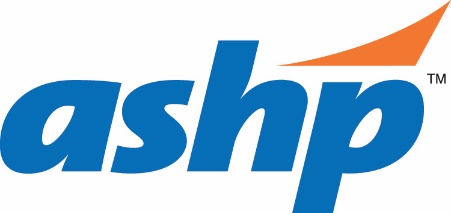 PGY2 Resident RosterPlease complete the information below for all current residents.  If no residents for current residency year, please list residents’ information from most recent residency year.Residency Year:_________________________________Resident(s) (Last name, First name) College of Pharmacy from Which Resident GraduatedGraduation Year PGY1 Program Completed(Program Name)PGY1 Program Location(City, State)Completion Date (Month, Year)